4000104 Alex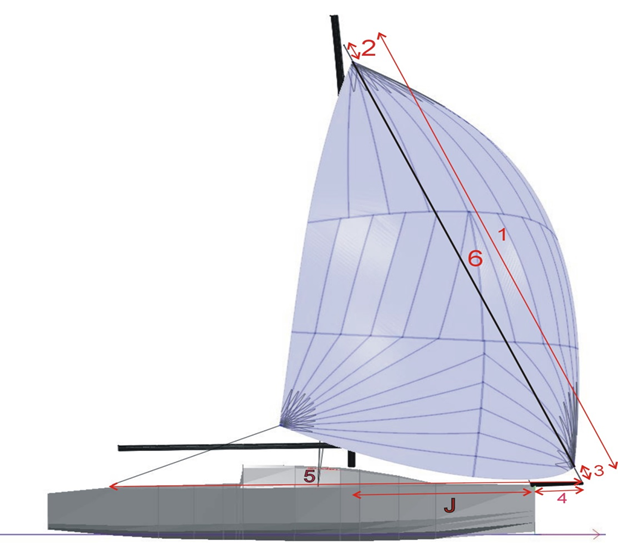 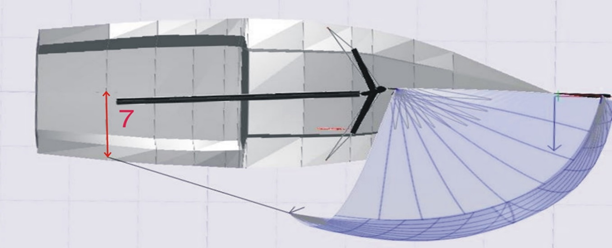 I: 16.1m 16.1mJ: 5.4m 5.4m1Max Streight Measurent from Tack to head  ???2Top Reduction for Sock or top swivel ???3Tack reduction for bottoom swivel or strop ???4Bowspit length ???5From tack to sheet block ???6Leght of the antytwist rope pin to pinnon7From Axis of boat to Sheet block ???